「危害鑑別、風險管控等風險評估技術教育訓練課程」一、課程宗旨：		勞動部職安署為降低國內勞高職災、提昇國內業者機械設備安全設計能力及使用者風險評估概念，爰辦理風險評估技術教育訓練課程與輔導訪廠，介紹機械設備危害鑑別、風險管控等風險評估技術專業相關資訊，期望透過專業師資及豐富安全技術經驗，協助業者與使用者操作機械設備產品風險評估系統，建立機械設備危害鑑別、風險管控等安全意識，擴大應用風險評估技術及儲備專業服務量能，以確保勞工作業安全，降低危害風險。二、提供服務：1. 教育訓練辦理(1.公開辦理2.到廠辦理)2. 臨廠訪視輔導		三、參加對象：1. 金屬製品製造業、電力設備製造業、基本金屬製造業、塑膠製品製造業、機械設備製造業、電子零組件製造業、食品製造業..等相關產業機械設備之輸入、供應者及產業使用者。(含製造商與貿易商)2. 上述相關產業之現場使用人員3. 高風險產業機械設備之輸入、供應者及產業使用者       4. 對風險評估概念及流程有興趣者四、主辦單位：勞動部職業安全衛生署。 五、承辦單位：財團法人金屬工業研究發展中心。六、時間、地點及報名網址：七、報名方式：本說明會僅採網路報名，報名時間自即日起受理報名，每場次開放名額50 人，依報名順序，額滿為止，請逕至各場次之報名網址報名。八、場次課程配當表
九、訪視輔導方式：專家赴廠進行勞動部職安署源頭管理理念及法規說明，針對金屬製品製造業、電力設備製造業、基本金屬製造業、塑膠製品製造業、機械設備製造業、電子零組件製造業、食品製造業..等相關產業機械設備所用之高風險加工機械設備進行風險評估及改善，並協助教導業者與使用者操作機械設備產品風險評估試運行系統。備註：本課程事業單位勞工全程參與人員，課程結束後當場發給職業安全衛生在職教育訓練課程時數3小時。本訓練課程及輔導全程免費。訪視輔導及到廠教育訓練，意者可連絡金屬中心承辦人員協調安排時間。進入會場前會進行額溫量測超過37.5℃，超過請勿進場建議參與學員自備口罩承辦單位人員姓名及聯絡電話：財團法人金屬工業研究發展中心技檢組陳先生、江先生，(03)4092187蒐集個人資料告知事項暨個人資料提供同意書蒐集個人資料告知事項財團法人金屬工業研究發展中心(以下簡稱「本中心」)因辦理「勞動部職業安全衛生署-推展機械設備器具危害風險評估技術計畫(111年-112年)」危害鑑別、風險管控等風險評估技術教育訓練課程，為遵守個人資料保護法規定，在您提供個人資料予本中心前，依法告知下列事項：一、蒐集目的本中心因辦理(勞動部職業安全衛生署-推展機械設備器具危害風險評估技術計畫111年-112年)本活動、本業務及相關行政、內部管理之蒐集目的。二、個人資料類別姓名、E-mail、公司名稱、服務部門、職稱、電話、聯絡地址、性別、飲食習慣等，或其他得以直接或間接識別您個人之資料。三、個人資料利用之期間、地區、對象及方式(一)本中心將依個人資料保護法及相關法令之規定下，蒐集、處理及利用您的個人資料。(二)本中心將於蒐集目的之存續期間合理利用您的個人資料。(三)除蒐集之目的涉及國際業務或活動外，本中心僅於中華民國領域內利用您的個人資料。(四)本中心將於原蒐集之特定目的、本次以外之產業推廣、宣導及輔導、教育訓練，以及其他公務機關請求與本中心創設目的相關之行政協助之目的範圍內，合理利用您的個人資料。四、當事人權利行使(一)您可依個人資料保護法第3條規定，就您的個人資料向本中心個資當事人權利行使窗口，電話：07-3513121轉2360，行使以下權利：查詢或請求閱覽、請求製給複製本、請求補充或更正、請求停止蒐集、處理及利用、請求刪除。(二)您因行使上述權利而導致對您的權益產生減損時，本中心不負相關賠償責任。(三)依個人資料保護法第14條規定，本中心得酌收行政作業費用。五、不提供個人資料之權益影響若您未提供正確之個人資料，本中心將無法為您提供特定目的之相關業務。六、本中心因業務需要而委託其他單位處理您的個人資料時，本中心將會善盡監督之責。七、您瞭解此一同意書符合個人資料保護法及相關法規之要求，且同意本中心留存此同意書，供日後取出查驗。個人資料之同意提供一、本人已充分知悉貴中心上述告知事項。二、本人同意貴中心或貴中心授權之專案管理單位蒐集、處理、利用本人之個人資料，以及其他公務機關請求行政協助目的之提供。立同意書人:                   (簽章)                  中華民國    年    月     日報名表報名費用：□免費   □       元參加場次：□   年  月  日□   年  月  日＊本次活動不允許多場次報名。(視個案需求，無需求者請刪除本選項)1.敬請於 5 月 11 日 12:00前完成報名。可透過E-Mail：chen031783@mail.mirdc.org.tw或傳真：03-4096892  報名2.洽詢窗口：陳勤康  江慶閔    Tel： 03-4092187場次日期地點報名網址報名網址15月12日(星期五)斗六工業區服務中心-3樓會議室(地址：雲林縣斗六市斗工十路七號)https://reurl.cc/jlezQ2即日起開放報名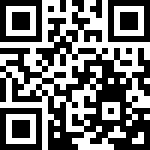 危害鑑別、風險管控等風險評估技術教育訓練課程危害鑑別、風險管控等風險評估技術教育訓練課程危害鑑別、風險管控等風險評估技術教育訓練課程時間課程大綱課程內容主講人12:30-13:30報到報到財團法人金屬工業研究發展中心米克顧問公司資深經理 紀明宏 先生13:30-14:001.職安法源頭管理緣由1.1職業安全衛生法說明1.2職業安全衛生法施行細則說明財團法人金屬工業研究發展中心米克顧問公司資深經理 紀明宏 先生14:00-14:302.機械安全設計原則-風險評估2.1危害類型10種說明2.2危害鑑別與風險評估方法財團法人金屬工業研究發展中心米克顧問公司資深經理 紀明宏 先生14:30-14:40休息休息財團法人金屬工業研究發展中心米克顧問公司資深經理 紀明宏 先生14:40-15:303.機械安全設計原則-風險降低的保護措施3.1風險減低對策概念說明3.2操作模式與安全功能說明3.3防護裝置種類3.4防護裝置與安全對策選用財團法人金屬工業研究發展中心米克顧問公司資深經理 紀明宏 先生15:30-15:40休息休息財團法人金屬工業研究發展中心米克顧問公司資深經理 紀明宏 先生15:40-16:304.實務案例說明4.1風險降低實務案例說明4.2問題與討論財團法人金屬工業研究發展中心米克顧問公司資深經理 紀明宏 先生「危害鑑別、風險管控等風險評估技術教育訓練課程」報名表舉辦日期： 112 年  5  月  12  日（星期五）13:30-16:30「危害鑑別、風險管控等風險評估技術教育訓練課程」報名表舉辦日期： 112 年  5  月  12  日（星期五）13:30-16:30姓名□先生  □小姐E-MAIL公司(機構)名稱服務部門職稱手機號碼電話號碼聯絡地址飲食□葷食  □素食  □不提供